СУ "АНАСТАСИЯ ДИМИТРОВА" –  ГР. ПЛЕВЕН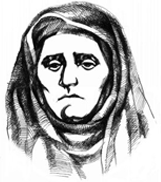 Гр.  Плевен,  ул."Отец Паисий" № 10, тел./факс: (064)82-27-42e-mail:  info-1500132.edu.mon.bgУТВЪРЖДАВАМ: ……………………….…Заповед РД-18-270/ 14.09.2023 г.Прието на ПС с протокол № 10/14.09.2023 гТОНЧО ВЪРБАНОВДиректор на СУ „Анастасия Димитрова”СТРАТЕГИЯЗА РАЗВИТИЕТОНАСРЕДНО УЧИЛИЩЕ “АНАСТАСИЯ ДИМИТРОВА”град Плевен2023 – 2028 г.СЪДЪРЖАНИЕВЪВЕДЕНИЕРЕФЕРЕНТНИ ДОКУМЕНТИ ЦЕЛ НА СТРАТЕГИЯТАПРИНЦИПИ НА СТРАТЕГИЯТАДАННИ ЗА УЧИЛИЩЕТОАНАЛИЗ НА АКТУАЛНАТА СИТУАЦИЯ (SWOT-АНАЛИЗ)ПОЕМАНЕ НА ОТГОВОРНОСМИСИЯ НА УЧИЛИЩЕТО ВИЗИЯ НА УЧИЛИЩЕТО ЦЕЛИ, ПРИОРИТЕТИ И СТРАТЕГИИЦЕЛИПРИОРИТЕТИСТРАТЕГИИФИНАНСОВО ОСИГУРЯВАНЕ НА ИЗПЪЛНЕНИЕТО НА СТРАТЕГИЯТАИНДИКАТОРИ ЗА МОНИТОРИНГ НА ИЗПЪЛНЕНИЕТО НА СТРАТЕГИЯТА ЗАКЛЮЧЕНИЕВЪВЕДЕНИЕСтратегията за развитие на СУ „Анастасия Димитрова” за периода 2023 - 2028 г. е изготвена въз основа на опита на педагогическия колектив и административното ръководство в сферата на образованието, реализирано в училището. Нашите приоритети отчитат специфичните особености и традиции на училищната образователна среда и представят нашите виждания за развитие на училището. Нашият екип поема отговорност да провежда училищна политика, в която водеща роля имат образованието, възпитанието и личностното развитие на децата в СУ „Анастасия Димитрова” и се ангажира с постигането на планираните резултати при пълна прозрачност и отчетност на управлението. РЕФЕРЕНТНИ ДОКУМЕНТИОснование за разработване на стратегията за развитие на СУ „Анастасия Димитрова” чл. 273 ЗПУОНастоящата Стратегия за развитие на СУ „Анастасия Димитрова”  е съобразена с :Закон за училищното и предучилищното образование;Държавните образователни стандарти в системата на предучилищното и училищното образование;Закона за закрила на детето;Наредба за приобщаващото образование;Механизъм за съвместна работа на институциите по обхващане, включване и предотвратяване на отпадането от образователната система на деца и ученици в задължителна предучилищна и училищна възраст;Националната стратегия на МОН за въвеждане на информационните и комуникационните технологии в българските училища;Стратегическа рамка на МОН за развитие на образованието, обучението и ученето в Република България (2021 - 2030);НАРЕДБА № 5 от 03.06.2016 г. за предучилищното образование.ЦЕЛ НА СТРАТЕГИЯТАОбхват и задържане на децата в училище чрез мотивация и създаване на положителна нагласа към учебния процес; ранно оценяване на потребностите и превенция на обучителните затруднения; намаляване дела на преждевременно напусналите образователната система; постигане на по-високи резултати от образователната дейност и повишаване нивото на подготвеност на учениците за бъдещата им реализация. Реализирането на стратегията ще се осъществи чрез модернизиране на образованието посредством използване на интерактивни методи на преподаване, превенция и ограничаване отпадането от училище, стриктно съблюдаване на правата на децата и учениците и възпитанието им в духа на националните и етническите ценности. ПРИНЦИПИ ПРИ РАЗРАБОТВАНЕ НА СТРАТЕГИЯТА:ДАННИ ЗА УЧИЛИЩЕТОСУ „Анастасия Димитрова”  е общинско училище. В него се обучават ученици VІ до ХII клас /5 паралелки/. Педагогическият персонал се състои от квалифицирани специалисти.В училището се осъществява прием след VІІ клас профил: Предприемачески. Училището е изправено и пред друго предизвикателство - осигуряването на възможности за приобщаващото образование като неизменна част от правото на образование, като процес на осъзнаване, приемане и подкрепа на индивидуалността на всяко дете и на всеки ученик и на разнообразието от потребности на всички деца и ученици. В контекста на приобщаващото образование СУ „Анастасия Димитрова” дава ясен знак за хуманизъм и толерантност /чл.3, ал.2, т.3 от ЗПУО/, тъй като в него се интегрират деца и ученици със специални образователни потребности.Училището разполага с  богати материалната база, естетизира се средата, в която учат децата.В процеса на работа се откроиха силните страни и някои слабости, преодоляването на които ще бъде приоритет при реализирането на стратегията на СУ „Анастасия Димитрова”.За постигане на целите си училището работи в партньорство с Ученически съвет и Синдикални организации към СБУ , както и с органите на местната власт и неправителствени организации. Данни за учениците:Данни за персонала:АНАЛИЗ НА АКТУАЛНАТА СИТУАЦИЯ (SWOT-АНАЛИЗ) Необходимо е:Преодоляване на изолацията в образованието и осигуряване на равен достъп на учениците до качествено образование чрез включването им в различни форми на ангажираност в училище, спортни и извънкласни изяви;Да се прилага гъвкав и нетрадиционен подход при работата с проблемните ученици с цел намаляване броя на слабите оценки и отсъствия;Да се повиши взискателността към успеваемостта на учениците по общообразователните предмети;Своевременно да се прилага адекватен подход при наличие на противообществени прояви;Да продължи работата по гражданското образование на учениците;Да се усъвършенства системата за квалификация на учителите, като средство за постигане на качествено образование в училището;Да се прилагат интерактивни методи в учебната работа;Да се повиши взискателността по опазване на училищното имущество;Да се търсят нови методи и подходи за приобщаване на родителите към училищния живот, решаване на проблеми и обогатяване на материално- техническата база; Постоянен и ефективен контрол, относно спазването на Правилника за вътрешен трудов ред и Правилника за дейността на училището;Да се спазва пропускателен режим в училище.ПОЕМАНЕ НА ОТГОВОРНОСТ Нуждата от актуализацията на пет годишната Стратегия за развитие на СУ „Анастасия Димитрова” /чл.263, ал.1, т.1 от ЗПУО/ за периода 2023-2028 г. е продиктувана от  промените в страната ни в образователната политика след влизане в сила на ЗПУО и Държавните образователни стандарти. Тя е изготвена от ръководния екип  на училището и е съобразена с националната и регионална политика в сферата на образованието. Нашите приоритети отчитат специфичните особености и традиции на училищната образователна среда и представят нашите виждания за качествено образование според Стандарта за управлението на качеството в институциите /чл.22, ал.2,т.15 от ЗПУО/ и образователните принципи и цели, заложени в текстовете на ЗПУО /чл.3 и чл. 5 от ЗПУО/. Нашият екип поема отговорност да провежда училищна политика на партньорство в образователния процес, в която водеща роля имат учениците и учителите, директорът и другите педагогически специалисти, както и родителите като заинтересовани страни. /2, ал.2 и 4 от ЗПУО/ МИСИЯ НА УЧИЛИЩЕТОМисията на СУ „Анастасия Димитрова” е насочена към:възпитание и обучение според държавните образователни изисквания и стандартите на Европейския съюз в духа на демократичните ценности;формиране на съзнание за отговорно отношение към учебния процес, усвояване на общообразователния задължителен минимум и повишаване успеваемостта на учениците;даване на добра основа за свободно комуникиране и интегриране в българското и европейското общество;възпитание в дух на патриотизъм и формиране на национално самосъзнание и общочовешки ценности;насърчаване на физическата активност на учениците  и участието им в спортни дейности;преодоляване проявите на агресия и нетолерантно отношение към по-слабите и различните;успешна интеграция на деца и родители от ромския етнос към училищния живот;достъпност на образователният процес в училище за деца със специални образователни потребности;развитие на индивидуалните способности и умения на подрастващите;формиране на отговорно поведение за участие в обществения живот.ВИЗИЯ НА УЧИЛИЩЕТОС потенциала на 182-годишната си история СУ „Анастасия Димитрова” да продължи да се развива като училище със съвременна материално-техническа база и  квалифицирани учители, в което главна ценност е ученикът. Утвърждаване на училище, което защитава живота и здравето на учениците и осигурява равен достъп до образование на всички ученици.Училището е привлекателно място, способно да  подготви учениците за успешна интеграция, социализация и реализация в съвременното общество.Училището се стреми към:качество и ефективност на цялостния образователен процес в съответствие с изискванията на ЗПУО и „Европа 2020“, както и на всички поднормативни актове, за да отговорим на предизвикателствата на времето, в което живеем;формиране на знания и личностни умения у учениците чрез квалифицирани педагози;изграждане на стабилни партньорства взаимоотношения на толерантност и разбирателство;уважение към гражданските права и отговорности; толерантност към ученици със СОП и другите етноси; противодействие срещу проявите на агресивност и насилие;развиване и поддържане на физическата дееспособност и подготовка за активен и здравословен начин на живот.Постигането на качествен образователен процес ще бъде реализирано с помощта на висококвалифицирани педагози, които имат съвременно мислене и могат успешно да приложат стандартите на новия ЗПУО.Ще приложим различните форми на обучение, заложени в новия ЗПУО –дневна, самостоятелна, индивидуална и комбинирана, с цел да отговорим на потребностите и да дадем достъп до образование, както и за да предотвратим преждевременно отпадане и ранно напускане на училище.Ще продължим да осъществяваме целодневна организация на учебния процес като инструмент за превенция на отпадане от училище, за осигуряване на специализирана помощ при подготовката, за развиване на таланти и удовлетворяване на потребности и интереси.ЦЕЛИ, ПРИОРИТЕТИ И СТРАТЕГИИЦЕЛИФормиране на положително отношение към училището и създаване на мотивация за учене у учениците, живеещи в среда, в която образованието не се възприема като ценност;Усвояване на задължителния образователен минимум, съгласно Държавния образователен стандарт за общообразователната подготовка;Въвеждане на иновационни методи на преподаване и използване на компютърните технологии в урока; Осигуряване на достъпност в образователния процес чрез интегриране на учениците със СОП; Опазване живота и здравето на учениците, чрез осигуряване на безопасни условия на труд;Стриктно спазване на Правилника за Вътрешния трудов ред  и Правилника за дейността - от учители, ученици и административен  помощен персонал;Разнообразяване на общоучилищния живот с интересни за учениците извънкласни дейности, формиране на стремеж за изяви в предпочитани от тях области. Разработване и участие в проекти;Активизиране на комуникацията с родителите на учениците и включването им в общо училищни дейности;Дистанционно обучение в електронна среда по време на извънредни ситуации, грипни ваканции или пандемия.ПРИОРИТЕТИПривличане на повече ученици и задържането им в училище; Издигане равнището на общообразователната подготовка в училище за овладяване на общообразователния задължителен минимум от учениците;Акцентиране върху подготовката по български език и литература на ученици, на които майчиният език не е български;Интегриране на учениците от ромски произход и техните родители за постигане целите на училището;Повишаване квалификацията на учителите;Развитие и усъвършенстване на работата в групите ЦДО в училището; Ефективно и толерантно педагогическо общуване.СТРАТЕГИИПовишаване качеството на образованието  и мерки за неговото повишаване;Патриотично възпитание , формиране на национално самосъзнание и общочовешки ценности на децата и учениците;Осигуряване на условия за физическа активност и участие в спортни дейности;Гражданско, здравно , екологично и интеркултурно образование;Механизъм за съвместна работа с институциите по обхващане и включване в системата на предучилищното и училищното образование на деца и ученици в задължителна предучилищна възраст;Предоставяне на равни възможности за обучение и/ или възпитание;Приобщаване на деца и ученици;Противодействие на тормоза и насилието;Превенция на риск от ранно отпадане от системата на предучилищното и училищното образование.I. Стратегическа цел:  Повишаване качеството на образованието и мерки за неговото повишаванеЦели:Да се подпомогне успеваемостта на учениците, които срещат трудности при усвояването на знания, умения и навици в ОВП.Преодоляване на неуспеваемостта чрез помощта на сериозна учебна дейност, консултации, самостоятелна работа, допълнителни занимания в извънучебно време.Повишаване квалификацията на учителите.Приобщаване на родителската общност към проблемите на училището и създаване на благоприятна среда и доверие.Основни задачи:Работата на учителите да бъде подчинена на навременното отстраняване на затрудненията, възникнали в учебната дейност на учениците, да се търсят възможности за попълване на пропуските и повишаване успеваемостта на учениците чрез допълнителна работа.Навременно проучване на всички трудноуспяващи ученици и набелязване на мерки от страна на учителите за редовно посещение на часовете от тези ученици.Усвояване на минимума знания чрез консултации, помощ в часовете и извън тях, допълнителна индивидуална работа, съобразена с установените пропуски.Намаляване на дела на преждевременно напусналите образователната система.II.Стратегическа цел: Патриотично възпитание , формиране на национално самосъзнание и общочовешки ценности на децата и ученицитеЦели:1. Формиране на позитивно отношение към историята на българската нация на базата на историческо знание.2.Формиране на уважение към традиции и ритуали, обичаи в контекста на развитието на българската национална обредност на базата на познаването им.3. Познаване на български феномени, признати като част от световното културно наследство - материално и нематериално.4. Информиране за научните, културните и спортните постижения на представители на българската нация.5. Формиране на патриотични чувства, свързани с принадлежността към българската нация и държава и утвърждаване на единството на нацията.6. Формиране на национално самосъзнание, национална идентичност, национално самочувствие, национална гордост, национално достойнство.7. Участване в дейности, свързани с почитане на българската история, култура и образование.8. Превенция спрямо поведенчески прояви на национален нихилизъм.Основни задачи:1. Да се запознаят с исторически и културни забележителности на нашата Родина и възпитаване в национални ценности.2. Да се обогатят представите и преживяванията на децата в нова образователна среда, която да осигури развитие на отношение към националните ценности, традиции и празници.3. Да се формират обобщени представи за национална принадлежност чрез опознаване на българския фолклор, символи и ритуали.а) възпитаване на децата в демократичните ценности;б) възприемане на национални символи;в) изграждане на представа за образа на България и нейните национални герои чрез приобщаване към културното и историческо наследство на българския народ.III.Стратегическа цел: Осигуряване на условия за физическа активност и участие в спортни дейности Цели:1. Утвърждаването на физическото възпитание и спорта  като средство за подобряване на здравето и физическата активност на учениците.2. Модернизация на спортната инфраструктура на училището , която да задоволява потребностите на учениците  от  системни занимания с физически упражнения и спорт, както и да осигурява условия за подготовка и постигане на високи спортни резултати.3. Създаване на ефективни условия за насърчаване на децата и учениците към физическа активност, системно практикуване на спорт и спортна изява като средство за здравословен начин на живот и подкрепа на личното развитие на деца и ученици.Основни задачи:1. Насърчаване на учащите към двигателна активност и системно практикуване на спорт и туризъм, като средство за здравословен начин на живот, физическо и духовно развитие.2. Създаване на условия за оптимизиране на организацията и съдържанието на извънкласната и извънучилищна тренировъчна и състезателна дейност, като фактор за привличане и селектиране на двигателно надарени деца за детско - юношеския спорт.IV. Стратегическа цел : Гражданско , здравно , екологично и интеркултурно образованиеЦели: 1. Формиране на гражданско съзнание и граждански добродетели и е свързано със знания за устройството на демократичното общество, за правата и задълженията на гражданина и с умения и готовност за отговорно гражданско поведение.2. Развитие на умения за създаване или поддържане на здравословен стил и условия на живот и за доброволното адаптиране към поведение, благоприятстващо здравето.3. Формиране на екологична култура, екологично съзнание и екологично поведение в тяхната взаимна връзка с оглед познаване на екологичните закони, защита, подобряване, управление и разумно използване на природните ресурси, както и опазване на природната среда и на екологичното равновесие.4. Усвояване на знания за различни измерения на културните идентичности и за основни характеристики на интеркултурните отношения, формиращо позитивно отношение към разнообразието във всички области на човешкия живот, както и умения и нагласи за конструктивни взаимодействия в мултикултурна среда.Основни задачи:1. Изграждане на култура на поведение в ученическата общност и готовност за участие в общоучилищния живот.2. Изграждане на здравна и екологична култура.3. Свободен и самостоятелен избор на професионален път на развитие и реализация.4. Изграждане на национално самочувствие и отговорност у учениците, възпитание на инициативност и подготовка за пълноценен живот.5. Противодействие на агресивността, насилието и настъплението на секти.V. Стратегическа цел : Механизъм за съвместна работа с институциите по обхващане и включване в системата на предучилищното и училищното образование на деца и ученици в предучилищна и училищна възраст.Цели: 1. Създаване и дейност на екипи за съвместна работа на институциите за обхващане и включване в образователната система на деца и ученици в задължителна предучилищна и училищна възраст (екипи за обхват);2. Взаимодействие на институциите по прилагането на комплекс от мерки за обхващане и включване в образователната система и предотвратяване на ранно отпадане на децата в риск;3. Прилагане на процедурата за отпускане на семейни и други помощи в натура спрямо индивидуалните потребности на децата и учениците, както и подобряване на координацията при налагане на санкции спрямо родителите, настойниците, попечителите или лицата, които полагат грижи за детето, при неизпълнение на задълженията им по Закона за закрила на детето и Закона за предучилищното и училищното образованиe;4. Организиране на регулярен обмен на информация между ангажираните институции и координиране на техните съвместни действия за налагане на съответни санкции по реда на Закона за закрила на детето и на Закона за предучилищното и училищното образование на родители, чиито деца в задължителна предучилищна и училищна възраст не посещават училище;5. Взаимодействие на институциите за проследяване при пътуване и миграция на упражняването на правото на децата на задължително образование;6. Обмен на информация и контрол по издадените здравни бележки за извиняване на отсъствия по уважителни причини на децата и учениците.Основни задачи:1. Своевременно установяване на причините и прилагане на мерки за предотвратяване отсъствието на децата;2. Своевременно извършване на посещения по домовете на децата в риск от отпадане, за които се установи, че отсъстват от училище без уважителни причини;3. Предлагане на мерки за обща и допълнителна подкрепа на децата в риск от отпадане в съответствие с държавния образователен стандарт за приобщаващото образование.VI. Стратегическа цел : Предоставяне на равни възможности за обучение и /или възпитаниеЦели:1. Зачитане правото на всяко дете и всеки ученик и гарантиран достъп до качествено образование;2. Приемане и зачитане на уникалността на всеки ученик, така че той да развие максимално своя потенциал; 3. Равнопоставеност  и недопускане на дискриминация;4. Съхраняване на етнокултурното многообразие;5. Намаляване на влиянието на социалните неравенства върху ученето и участието на учениците в дейността на училището.;6. Нетърпимост към дискриминационно поведение и нагласи;7. Гъвкавост и динамичност съобразно потребностите на учениците в зависимост от спецификата на обществения живот.Основни задачи:1. Да защити правата, интересите и да предостави равни възможности за приобщаване на децата и учениците от уязвими групи и гарантиране на равен достъп до качествено образование;2. Пълноценна социализация на деца и ученици със специални образователни потребности, ученици с физически и ментални увреждания и ученици от етническите малцинства.3. Ефективно прилагане на училищни политики за подобряване качеството на живот, недопускане на дискриминация, осигуряване на равни възможности, пълноценно и активно участие във всички области на училищния живот;4. Изграждане на толерантност към различните, ценно качество при общуването и работата с ученици от уязвимите групи;5. Осигуряване на достъпна качествена грижа за децата в училищна възраст, така че техните родители да могат да търсят възможности за образование и професионална реализация;6. Да се затвърди ролята на семейството като част от образователния процес – да осигури пълноценно и активно във всички области на училищния живот;7. Утвърждаване на интеркултурно и подкрепящо образование като неотменна част от процеса на модернизация на българската образователна система.;8. Съхраняване и развиване на културната идентичност на децата и учениците от етническите малцинства.VII. Стратегическа цел : Приобщаване на деца и ученициЦели:1. Пълноценна социализация и интеграция на учениците от уязвимите групи и осигуряване на подкрепяща среда.2. Приемане и подкрепа на индивидуалността на всеки ученик, различията се приемат позитивно като стимул за подобряване мотивацията за учебен труд на учениците.3. Гарантиране на равен достъп до качествено образование.4. Да се акцентира на тези групи учащи се, за които съществува риск от изолиране, изключени са от образование или са с недостатъчно добри резултати от обучението.5. Съхраняване и развиване на културната идентичност на учениците от етническите малцинства.6. Превантивна работа в училище в посока развитие на социални умения, умения за общуване, развитие на емоционалната интелигентност у учениците.Основни задачи:1. Ранно откриване на ученици с обучителни трудности и прилагане политиката на подкрепа на личностното развитие на децата.2. Изграждане на приобщаваща образователна среда и осъществяване на качествено образование, съобразено с индивидуалните потребности на всеки ученик.3. Създаване на положителни нагласи в училищната и родителската общност за преодоляване на негативни стереотипи и дискриминационни нагласи към учениците от уязвимите групи.VIII. Стратегическа цел : Противодействие на тормоза и насилиетоЦел:1.Създаване на позитивна учебна среда чрез изграждане на ценности, правила и процедури, предотвратяващи насилието и тормоза в училище.2.Противодействие на тормоза като се работи за формиране у децата на нагласи и социални умения, като емпатия, толерантност и уважение към различията, решаване на конфликти.Основни задачи:1. Разработване и прилагане на превантивни дейности за предотвратяване на насилието и тормоза в училище.2. Разработване на защитна мрежа за интервенция при случаи на тормоз в училище.3. Създаване на чувство за принадлежност към училищната общност.4. Утвърждаване на позитивно поведение и взаимно уважение.5. Планиране на конкретни дейности за работа с ученици, учители и родители.6. Ефективно сътрудничество между класните ръководители, УКБППМН и родителите.7. Създаване на условия за превенция на всякакви форми на насилие.IX. Стратегическа цел : Превенция на риск от ранно отпадане от системата на предучилищното и училищното образованиеЦели:Създаване на положителна нагласа към учебния процес;Намаляване броя на отсъствията на учениците;Осигуряване на синхронизирано образование и обучение с изискванията на пазара на труда;Изграждане на външна подкрепяща среда за превенция на преждевременното напускане на  училище (подобряване на взаимоотношенията с институциите);Изграждане на система от символи и ритуали за засилване на усещането за принадлежност към училището;Изнасяне на литературно – музикални програми на учениците от училището .Съвместни действия на учителите от СУ „Ан. Димитрова“ и учителите от НУ „Отец Паисий“ с цел привличане на ученици в пети клас;Основни задачи:Повишена конкурентоспособност на училището;Привлечени по-голям брой деца и ученици;Задържане на учениците от гимназиален етап в училище;Намаляване дела на преждевременно напусналите образователната система.Намален брой неизвинени отсъствия на учениците;Повишаване на мотивацията за учене и повишаване успеха на учениците;По-голям интерес и ангажираност на родителите;ФИНАНСОВО ОСИГУРЯВАНЕ НА ИЗПЪЛНЕНИЕТО НА СТРАТЕГИЯТАФинансовите ресурси ще бъдат насочени към постигане на целите на училищната образователната политика. През четиригодишния период по изпълнение на стратегията ще разчитаме на поетапното увеличение на средствата за образование. Увеличението на финансовите средства вероятно ще бъде съпроводено с усилване на фокуса върху резултатите и подобряване на ефективността за използване на ресурсите и обвързване финансирането на училището с постигането на целите и задачите за качествено образование. Във формулата за разпределение на средствата се включват елементи като качество на обучението, посещаемост и брой на успешно завършилите ученици. Размерът на финансиране ще продължи да зависи от броя ученици към първа дата на съответната година и ще претърпи корекция спрямо брой ученици към 01.12. на годината.Извън единните разходни стандарти можем да разчитаме на средства за: стипендии;учебници и учебни помагала;здравен кабинет; капиталови разходи;спорт;добавка за подобряване на материално-техническата база на училищата за учениците в редовна форма на обучение; средствата по национални програми за развитие на образованието; средства по проекти; всички други целеви средства, за които има отделно регламентиран ред и условия за разпределение. Средствата за СБКО и квалификация на учителите (извън тези по Национална програма „Квалификация“) са включени в единните разходни стандарти. Училището оперативно ще управлява ресурсите си въз основа на тази 5-годишна стратегия за развитие (с права, делегирани му от общината в областта на бюджета, човешките ресурси и разпореждането с МТБ), и ще извършва вътрешна оценка на приноса на всеки учител и на резултатите постигнати от учениците. ИНДИКАТОРИ ЗА МОНИТОРИНГ НА ИЗПЪЛНЕНИЕТО НА СТРАТЕГИЯТАДял на преждевременно напусналите образование и обучение ученици от общия брой учащи;Относителен дял на преждевременно напусналите образование и обучение по пол;Брой неизвинени отсъствия средно на ученик;Дял на учениците, повтарящи класа - общо и по образователни степени и етапи;Наложени наказания на ученици;Резултати от външно оценяване на постиженията на учениците;Брой създадени извънкласни форми и брой ученици, включени в тях;Брой деца в риск и жертви на насилие и тормоз;Проведени съвместни дейности с други институции с насоченост към превенция и ограничаване на отпадането от училище.ЗАКЛЮЧЕНИЕСрокът за изпълнение на тази стратегия е краят на учебната 2027-2028 година. На основата на тази стратегия всяка година се изработва годишен план за дейностите с начини на финансиране и конкретни срокове. Анализ и оценка на резултатите от дейностите по осъществяване на стратегията се извършва ежегодно от назначена комисия въз основа на разработени и приети на Педагогически съвет критерии и показатели.	Със стратегията за развитието на училището са запознати всички членове на колектива, учениците, родителите и финансиращия орган. Съгласно Чл. 263. (1) от ЗПУО, Педагогическият съвет в училището приема стратегия за развитие на училището за следващите 5 години. Стратегията е приета на заседание на Педагогическия съвет. Ориентираност към личността Зачитане правата на детето, закрила и развитие на потенциала на всяко дете и ученик, разбиран като формиране у всеки ученик на знания и умения  за справяне и личностна реализация. Равен достъпВсяко дете или ученик, постъпили в училището, имат право да получат качествено образование, което отговаря на нуждите и способностите им. СътрудничествоУспешната образователна и възпитателна политика, като се започне от задължителното предучилищно образование, начален етап и се стигне до зрелостниците, се основава на диалогичност и разумен компромис между заинтересованите страни.Отговорност Отговорно сътрудничество и участие на учители и родители в обучението и образованието на децата и учениците за усвояване на компетентностите, заложени в учебната програма по съответния клас.ГъвкавостОбразователната и възпитателната дейности са ориентирани към многообразните личностни потребности и предоставят възможности за свободен избор на обучаваните. Единство в многообразието Обучението, подготовката и възпитанието на децата и младите хора се осъществяват в рамките на единна културно-образователна среда, която създава гаранции за защита и развитие на отделните култури и традиции в рамките на училищната образователна политика. НоваторствоАдминистративното ръководство и педагогическият колектив демонстрират  воля и възможности за възприемане на нови подходи с цел постигане  на по-добри резултати. АвтономностУчилището, като част от системата на образованието, ползва автономия да провежда собствена политика, отговаряща на държавните образователни изисквания, оценка на миналия опит и бъдещото въздействие. Ефективност Динамично управление, реализация и обвързване на ресурсите с конкретни резултати. Законосъобразност Всички цели, приоритети, мерки и конкретни действия  съответстват на Конституцията на Република България, на законите и другите нормативни актове. ОтчетностВсички участници в образователната и възпитателната дейности отговарят и се отчитат за своите действия с цел осигуряване на ефикасност, ефективност и резултатност на политиките. Учебна годинаБрой ученициБрой паралелки2023/2024645Учебна годинаНепедагог. специалистиПедагогически специалистиОбразователно- квалификационна степен на педагог. специалистиПКС и научна степенПКС и научна степен2023/2024315магистър – 13бакалавър – 2I ПКС – 0 II ПКС –3III ПКС – 0IV ПКС – 1 V ПКС – 4 SWOT анализSWOT анализСилни страниСлаби страниОбучението е задължително до 16 години.Наличие на голям процент слаби оценки, получени на НВО.Едносменен режим на обучение.Ученици от ромски произход, които се затрудняват с  българския език.Осигурени безплатни учебници на учениците  от 6 и 7 клас.Учениците с отсъствия по уважителни и неуважителни причини имат липса на системни и трайни знания, в резултат на което се допускат слаби оценки.Възможност за извънкласни дейности чрез работа по проекти и национални програми.Слаба  мотивация за учебен труд при някои ученици. Подкрепа за личностно развитие на децата и учениците на принципа на превенцията на обучителните трудности и ранното оценяване на риска от тях.Голяма натовареност на учениците, сложни,  обемисти и много академично написани учебници;Наличие на комисия за борба с противообществените прояви.Недостатъчна комуникация с родителите на застрашените от отпадане ученици.Наличие на комисия за предотвратяване на случаи на деца, жертви на насилие или в риск от насилие и тормоз.Ниска заинтересованост и посещаемост на родителите на обявените срещи.Добър микроклимат и работа в екип сред колегията.Част от учениците нямат ясното съзнание за опазване на МТБ.Взаимодействие с институциите, свързани с образователно -възпитателната работа.Слаба мотивация за работа от малка част от учителите - неотчитане на новите условия на труд и по-големите отговорности пред обществото.Съвременна материална база – кабинети по физика, биология, химия, история, география, музика, изобразително изкуство,  технологии и безопасност на движението.Кабинети с интерактивни дисплеи..Незаинтересованост на част от родителите, формални и неизчерпателни практики на комуникация.Компютърни кабинети, физкултурен комплекс, спортни площадки, актова  зала.Недостатъчно приложение на иновационни интерактивни методи на работа; Оборудване на класните стаи с ПК, мултимедийни проектори и достъп до интернет.Чести прояви на агресия между учениците.Участие в реализиране на проекти, приходите от които отиват за подобряване на материалната база.Лошо влияние на средата извън училище и липса да добър модел за подражание.Автономия по отношение управление на делегиран бюджет.Нисък социален статус и култура на по-голяма част от родителите.Прозрачност и публично отчитане на средствата от бюджета и извън бюджетните приходи.Липса на интеграция между етносите и невъзможност да се работи в мултиетническа среда.ВъзможностиЗаплахиЗасилени мерки за контрол на отсъствията и успеха на учениците.Увеличаване броя на учениците със слаби оценки .Контакти с институциите.Увеличаване броя на противообществените прояви извършени от учениците.Атрактивни и интересни мероприятия в училището;Неправилното нареждане на моралните ценности у всеки ученик.Въздействие върху учениците чрез иновационни методи на обучение.Увеличаване на агресията, в резултат на което могат да възникнат различни афекти.Професионалните постижения на учителите да се стимулират.Забавяне на информацията и процедурата за противодействие и наказание.Въвеждане на форми за подпомагане на ученици с образователни затруднения.Повлияване от страна на недисциплинираните ученици върху добрите и дисциплинираните.Осъществяване на атрактивни извънкласни форми.Слаб контрол от страна на родители, липса на подкрепа от обществеността и прехвърляне изцяло проблемите на училището.Включване на учителите в различни форми на квалификация.Отричане на светското образование, незачитане на авторитетите в училище и самоизолация на ромския етнос.